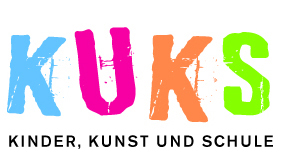 Künstlerprofil KUKSWas ist KUKSKUKS ist ein künstlerisches Schulprogramm, das kreative Kräfte weckt und die Persönlichkeit von Kindern durch die Entfaltung künstlerischer Potentiale stärkt. Die Bürgerstiftung München führt das Projekt derzeit in vier Grundschulen in Stadtvierteln mit besonderem Entwicklungsbedarf durch. KUKS soll besonders Kindern zugutekommen, die sonst wenig Berührung mit Kunst und kulturellen Angeboten haben.Was wir tunKUKS bringt Künstlerinnen und Künstler in die Schule. Nicht als Zusatzprogramm am Nachmittag, sondern das ganze Schuljahr hindurch für wöchentlich je 90 Minuten pro Klasse im Rahmen des Kernunterrichts, begleitet durch die Klassenleitung. Durch diese Kontinuität erreichen wir, dass sich künstlerische Arbeit als wertvoller Teil der Lernbiographie etabliert und schöpferische Prozesse auch im Schulalltag verankert werden, der sonst durch Leistungsorientierung geprägt ist.Was wir suchenSie sind professionelle(r) Künstler(in), und durch eigene künstlerische Vita geprägt. Ihr künstlerisches Angebot sollte sich für Gruppen von 20 bis 25 Kindern eignen. Die Gestaltung des KUKS- Unterrichts ist frei und prozessorientiert und soll Raum für kreative Impulse und Partizipation von Kindern geben. Was wir bietenUnser Programm geht über das gesamte Schuljahr, maximal über 3 Jahre mit einer Schulklasse. Sie sind Teil eines Künstlerteams der Sparten Musik, Tanz, Bildende Kunst und Theater. Wir unterstützen Sie besonders im ersten Jahr durch regelmäßige Fortbildungen zu relevanten Themen. Ihre Tätigkeit wird durch eine Koordinatorin begleitet, die neben der Programmorganisation auch als Ansprechpartnerin zwischen Schule, BürgerStiftung und Künstler/in vermittelt.KUKS besteht seit über 10 Jahren. Es wird finanziell von der BürgerStiftung München und der Stiftung Musik zum Leben getragen und durch Spenden unterstützt. Bei den Lehrer*innen und Schüler*innen der beteiligten Grundschulen besteht große Wertschätzung.buero@buergerstiftung-muenchen.de www.buergerstiftung-muenchen.de 